                IINTRODUCTION TO COCHRANE SYSTEMATIC REVIEWS & EVIDENCE-BASED MEDICINE WORKSHOP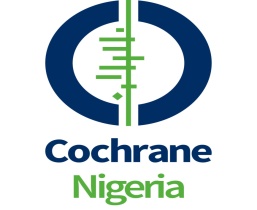 REGISTRATION FORMNote: Please email completed registration form to cochranenigeria@yahoo.co.uk and copy olabisioduwole@yahoo.co.uk with subject of the email indicated as Introduction to Cochrane systematic reviews December 2016Name:SexPhone NumberEmail AddressDepartment/Institution:Area of research interest:Any previous training or experience on conducting systematic reviews/ meta-analysis?Signature and Date